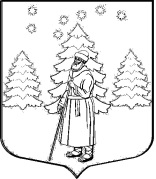 АДМИНИСТРАЦИЯ СУСАНИНСКОГО СЕЛЬСКОГО ПОСЕЛЕНИЯ ГАТЧИНСКОГО МУНИЦИПАЛЬНОГО РАЙОНАЛЕНИНГРАДСКОЙ ОБЛАСТИП О С Т А Н О В Л Е Н И Е31.08.2020		                                                                                                           № 291О внесении изменений в постановление №629 от 18.12.2019 года «Об утверждении перечня мест накопления твердых коммунальных отходов на территории муниципального образования «Сусанинское сельское поселение» Гатчинского муниципального района Ленинградской области».В соответствии с положительном заключением территориального отдела Управления Роспотребнадзора по Ленинградской области в Гатчинском и Лужском районах, руководствуясь  Федеральным законом от 06.10.2003г. № 131-ФЗ «Об общих принципах организации местного самоуправления в Российской Федерации», Федеральным законом от 24.06.1998 № 89-ФЗ «Об отходах производства и потребления», Постановлением Правительства РФ от 31.08.2018г. № 1039 «Об утверждении Правил обустройства мест (площадок) накопления твердых коммунальных отходов и ведение их реестра», Уставом муниципального образования «Сусанинское сельское поселение», администрация Сусанинского сельского поселенияП О С Т А Н О В Л Я Е Т:1. Дополнить перечень (реестр) мест (площадок) накопления твердых коммунальных отходов (далее – ТКО) на территории муниципального образования «Сусанинское сельское поселение» в соответствии с Приложение № 1. 2. Дополнить схему размещения мест (площадок) накопления ТКО на территории муниципального образования «Сусанинское сельское поселение» в соответствии с Приложение № 2.3. Настоящее постановление вступает в силу со дня принятия и подлежит опубликованию на официальном сайте муниципального образования «Сусанинского сельского поселения» в информационно-телекоммуникационной сети «Интернет».4. Контроль за исполнением постановления возложить на заместителя главы администрации Беляева А.И.Глава администрации                                                                                         Е.В. БордовскаяПриложение № 1                                                                                              к постановлению администрации                                                                                                  Сусанинского сельского поселения                                                                                                                  от 31.08.2020 № 291  Перечень (реестр)мест (площадок) накопления твердых коммунальных отходов на территории Сусанинского сельского поселенияПриложение № 2                                                                                              к постановлению администрации                                                                                                  Сусанинского сельского поселения                                                                                                                  от 31.08.2020 № 291  Схема размещения мест (площадок)накопления твердых коммунальных отходов на территории Сусанинского сельского поселения№ п.п.Данные о нахождении места (площадок) накопления ТКОДанные о технических характеристиках мест (площадок) накопления ТКОДанные о собственникахмест (площадок) накопления ТКО(ОГРН/ИНН) Данные об источниках накопления ТКО которые складируются в местах (на площадках) накопления ТКО12345п. Сусаниноп. Сусаниноп. Сусаниноп. Сусаниноп. Сусанино1СНТ «Дружба» массив «Красницы»59.457161, 30.290090Покрытие – бетонПлощадь – 16 м2Количество контейнеров – 4 шт. (7 м3)Садоводческое некоммерческое товарищество «Дружба»ИНН 4719009930от организации№ ппАдрес, координаты и площадь участкаСхема размещения мест (площадок) накопления ТКОп. Сусаниноп. Сусаниноп. Сусанино1.СНТ «Дружба» массив «Красницы»59.457161, 30.290090площадь – 16 м2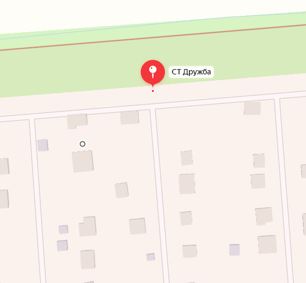 